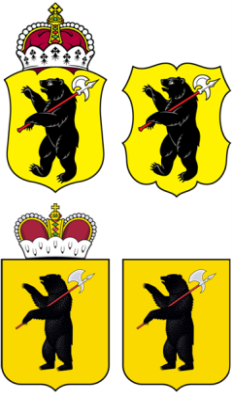 ЯРОСЛАВСКАЯ ОБЛАСТНАЯ ДУМА Д Е П У Т А ТЯРОСЛАВСКОЙ ОБЛАСТНОЙ ДУМЫ седьмого созыва  (2018-2023)«____» _________________2021 Г.                                                                                        №____________На основании статьи 27 Устава Ярославской области вношу на рассмотрение Ярославской областной Думы в качестве законодательной инициативы поправки к проекту закона Ярославской области «О внесении изменений в Закон Ярославской области «Об областном бюджете на 2021 год и на плановый период 2022 и 2023 годов», внесенному Губернатором Ярославской области 05.02.2021 вх. № 247), следующего содержания:Перераспределить расходы областного бюджета на 2021 год по Государственной программе (код целевой классификации 39.0.00.00000) «Местное самоуправление в Ярославской области», предусмотрев субсидию (код целевой классификации 39.6.01.75350) на реализацию мероприятий инициативного бюджетирования на территории Ярославской области (поддержка местных инициатив) Городскому поселению Данилов на сумму 700 000 р. (семьсот тысяч рублей) для обустройства пешеходной дорожки по адресу г. Данилов, ул. Деповская.Городскому поселению Пречистое на сумму 300 000 р. (триста тысяч рублей) для установки детского игрового оборудования на детской площадке по адресу р.п. Пречистое, ул. Новая.Любимскому муниципальному району на сумму 300 000 р. (триста тысяч рублей) на ремонт зрительного зала структурного подразделения муниципального учреждения культуры «Любимский районный дом культуры» Вахромеевского сельского дома культуры по адресу Любимский район, д. Вахромейка, ул. Почтовая, д.1за счет уменьшения на указанную сумму нераспределенных средств по Субсидии на реализацию мероприятий инициативного бюджетирования на территории Ярославской области (поддержка местных инициатив).Внести соответствующие изменения в приложения к законопроекту.Обоснование поправки (поправок): поправки подготовлены на основании обращений жителей, органов местного самоуправления. А.В. Потапов